Name of Journal: World Journal of Critical Care MedicineManuscript NO: 61773Manuscript Type: OPINION REVIEWInhaling muscle spray: A rising trend of abusePothiawala S et al. Muscle spray inhalation abuseSohil Pothiawala, Chong King Yong, Rabind CharlesSohil Pothiawala, Rabind Charles, Department of Emergency Medicine, Woodlands Health Campus, Singapore 768024, SingaporeChong King Yong, Department of Emergency Medicine, Sengkang General Hospital, Singapore 544886, SingaporeAuthor contributions: Pothiawala S conceptualized the study; Pothiawala S and Yong CK contributed to data curation and writing the original draft; Pothiawala S and Charles S reviewed and edited the manuscript; all authors have read and approve the final manuscript.Corresponding author: Sohil Pothiawala, MBBS, MD, Doctor, Department of Emergency Medicine, Woodlands Health Campus, 2 Yishun Central 2, Singapore 768024, Singapore. drsohilpothiawala@yahoo.comReceived: December 18, 2020Revised: January 10, 2021Accepted: March 7, 2021Published online: May 9, 2021AbstractEthyl chloride was popular as an inhalant recreational drug in the 1980s. It is easily available in pharmacies as well as sold online as a topical anesthetic spray for pain relief. In recent times, its use is gaining popularity again among the youth as an inhalant drug due to its neuro-stimulatory effects. To avoid the risks associated with use of illegal drugs, and ease of availability of ethyl chloride without restrictions, there is a rising trend to use it as a “substitute” drug of abuse. In this paper, we try to highlight to the critical care and emergency physicians that majority of these cases present with predominant neurological symptoms, with occasional involvement of the cardiovascular system. The diagnosis of ethyl chloride poisoning is primarily clinical and supportive care is the mainstay of treatment, along with subsequent counseling. Ethyl chloride abuse should be considered as a differential diagnosis in young patients presenting with predominant neurological symptoms. Alongside raising public awareness, the manufacturers and retail distributors of these products have an important role to play in reducing the risk of abuse.Key Words: Ethyl chloride; Abuse; Inhalant; Neurological; Recreational; Counselling©The Author(s) 2021. Published by Baishideng Publishing Group Inc. All rights reserved. Citation: Pothiawala S, Yong CK, Charles R. Inhaling muscle spray: A rising trend of abuse. World J Crit Care Med 2021; 10(3): 43-46  URL: https://www.wjgnet.com/2220-3141/full/v10/i3/43.htm  DOI: https://dx.doi.org/10.5492/wjccm.v10.i3.43Core Tip: The purpose of this manuscript is to highlight to the critical care and emergency physicians regarding the rising trend of ethyl chloride spray as an inhalational drug of abuse, due to ease of availability as over-the-counter drug and its psychoactive effects. This manuscript emphasizes the need to consider ethyl chloride abuse in young patients presenting with predominant neurological symptoms. Also, raising public awareness and improving vigilance on the sale of these products will help in reducing the burden of abuse.INTRODUCTIONVolatile substance abuse comprises of inhalation of volatile compounds such as glue, paints, sprays, fuels due to their psychoactive effects. Ethyl chloride was popular as an inhalant recreational drug in the 1980s. It is a colorless, flammable hydrocarbon with a strong ether-like odour[1]. It was originally used as a general anesthetic, but its use was subsequently discontinued considering its safety profile, unpleasant recovery phase and availability of newer superior agents[2]. It is used for cryoanalgesia to drain small abscesses and as a solvent and refrigerant in chemical industries. It is easily available in pharmacies as an over- the-counter topical anesthetic spray and also sold online for pain-relief from muscle spasm in athletes and also during tattoo and piercings. It rapidly evaporates due to its boiling point of 12 ℃, and hence produces a cold sensation and feeling of pain relief[3]. In recent times, its use is gaining popularity again among the youth as an inhalant drug to “feel high”.DISCUSSIONInhalants comprise of a range of broad range of volatile substances (Table 1). To avoid the risks associated with use of illegal drugs, and ease of availability of ethyl chloride without restrictions, there is a rising trend to use it as a “substitute” drug of abuse. The risk factors for potential abuse include male gender, low socio-economic status and middle-class youth.People who “sniff” ethyl chloride inhale it directly from the container. During “huffing”, it is sprayed over the clothes or on a towel, and the evaporating fumes are then inhaled through the nose and the mouth. Chronic abusers use “bagging” as they can inhale higher concentration of the chemical. The pathophysiology of ethyl chloride neurotoxicity is secondary to its rapid absorption in the blood from the lungs. Also, being lipophilic, it gets concentrated in the brain with subsequent development of a range of central nervous system effects. Acute solvent exposure appears to produce N-methyl-D-aspartate receptor inhibition, as well as it increases α1β1 Gamma aminobutyric acid, α1 glycine and 5-hydroxytryptamine receptor activation[4].They produce dose-related continuum of effects, ranging from motor excitation at low concentrations to central nervous system depression, seizures, coma and even cardiopulmonary arrest at higher concentrations. They can also sensitize the heart muscles and some people will develop fatal arrhythmias. The exact pharmacokinetics of ethyl chloride in humans is not known, but animal model studies suggest that its metabolism involves oxidation by cytochrome P-450 and NADPH- and O2 dependant reaction to produce acetaldehyde. It may also undergo conjugation with glutathione via glutathione-S-transferase[1].Majority of the cases have mild, short-lasting effects. The systemic effects of ethyl chloride are described in Table 2. Acute brief inhalation can result in feeling of drunkenness, euphoria, and hallucinations. Other acute effects include dizziness, confusion, impaired short-term memory, ataxia, lack of muscle coordination and even loss of consciousness[1,3]. Inhaling high dose of ethyl chloride has depressant effect on central nervous system. It is also used for chemsex[5]. Neurological symptoms secondary to chronic abuse result in ataxia, tremors, speech difficulties, decreased reflexes, hallucinations, involuntary eye movement/nystagmus and deranged liver function. It can also affect the cardiovascular system, predisposing the patient to various cardiac arrhythmias, like ventricular ectopy, atrio-ventricular conduction defects, brady-arrhythmias, and occasionally ventricular fibrillation or asystole leading to sudden cardiac death[6]. Data regarding severe toxicity secondary to ethyl chloride inhalation is rare, and few deaths have been reported till date. A patient developed cardiac arrhythmia along with neurological effects, subsequently leading to respiratory arrest[7]. The diagnosis of ethyl chloride poisoning is primarily clinical, based on history, including a detailed social history, and physical examination. There are no definite investigations to check level of ethyl chloride in blood or urine. Supportive care is the mainstay of management. The initial management entails removal of the patient from ongoing exposure, which includes removing patient’s clothes as they usually spray it on their own clothes for inhalation. Patients need to be monitored for cardiac arrhythmias and neurological depression. Usually the neurological effects are transient, and resolve quickly. There are no known antidotes or any specific means to enhance elimination. Most neurological symptoms completely resolve in about a week following cessation of its inhalation[8]. Physicians should consider concomitant ingestion of alcohol or other drugs of abuse in patients who do not regain consciousness or recover rapidly in the emergency department[9]. Few patients require supplemental oxygen, and those who are unconscious and/or develop respiratory depression will require advanced airway and ventilatory support. Patients should also be specifically evaluated for traumatic injuries, which otherwise can be overlooked[6].Once the patient is medically stable, he/she must be referred for counseling and an outpatient psychiatric evaluation, as these patients are typically young, and frequently suffer from underlying social or behavioral problems. Also, the manufacturers and retail distributors of these products have an important role to play in reducing the risk of abuse. Similar to health hazard labelling on cigarette packets, these aerosol sprays as well as other volatile substances should have a warning logo to raise awareness among the public. Pharmacies as well as online retailers can play their part by allowing purchase of a single ethyl chloride canister. Staff at pharmacies should be trained to identify customers who look suspicious of misusing this product.CONCLUSIONPropensity for addiction and adverse effects of ethyl chloride are underappreciated due to lack of awareness in public and healthcare professionals. We wish to raise awareness among the physicians regarding its rising trend of abuse as an inhalation agent, due to ease of availability and neuro-stimulatory effects. Ethyl chloride abuse should be considered as a differential diagnosis in young patients presenting with predominant neurological symptoms. Raising public awareness as well as improving vigilance on the sale of these products will help in reducing the burden of abuse.REFERENCES1 Pascali JP, Fais P, Viel G, Cecchetto G, Montisci M. Is old stuff back? A fatal case of ethyl chloride sniffing. Egypt J Forensic Sci 2019; 9: 29 [DOI: 10.1186/s41935-019-0136-4]2 Lawson JI. Ethyl chloride. Br J Anaesth 1965; 37: 667-670 [PMID: 5320088 DOI: 10.1093/bja/37.9.667]3 Kuthiah N, Er C. "High" on Muscle Spray - Ethyl Chloride Abuse. Ann Acad Med Singap 2019; 48: 67-68 [PMID: 30926979]4 Lubman DI, Yücel M, Lawrence AJ. Inhalant abuse among adolescents: neurobiological considerations. Br J Pharmacol 2008; 154: 316-326 [PMID: 18332858 DOI: 10.1038/bjp.2008.76]5 Ramos JC, Rojas IIL, Haro JMP, Varela T, Alvarez IL, Pardo VR, San Martin CC, Vega BR, Ortiz MFB. Abuse of ethyl chloride in sexual context. An uncommon drug associated with chemsex? A case report and review. Poster presented at 27th European Congress of Psychiatry EPA 2019; 2019 Apr 6-9; Warsaw, Poland6 Soult TA, Walker JS. Ethyl chloride intoxication. Am J Emerg Med 1993; 11: 313-315 [PMID: 8489683 DOI: 10.1016/0735-6757(93)90154-4]7 Cohen S. The volatile solvents. Public Health Rev 1973; 11: 185-2148 Demir M, Ozdilek B, Domac FM, Ulker M, Kenangil G. Ataxia which develops due to freeze spray abuse: A case study. Addicta 2015; 2: 111-121 [DOI: 10.15805/addicta.2015.2.2.0001E]9 Senussi MH, Chalise S. Acute reversible neurologic deficits due to ethyl chloride sniffing: a case report and review of literature. Am J Ther 2015; 22: e40-e42 [PMID: 24247102 DOI: 10.1097/MJT.0b013e3182a32dba]FootnotesConflict-of-interest statement: The authors do not have any conflict-of-interest.Open-Access: This article is an open-access article that was selected by an in-house editor and fully peer-reviewed by external reviewers. It is distributed in accordance with the Creative Commons Attribution NonCommercial (CC BY-NC 4.0) license, which permits others to distribute, remix, adapt, build upon this work non-commercially, and license their derivative works on different terms, provided the original work is properly cited and the use is non-commercial. See: http://creativecommons.org/Licenses/by-nc/4.0/Manuscript source: Invited manuscriptPeer-review started: December 18, 2020First decision: January 7, 2021Article in press: March 7, 2021Specialty type: Emergency medicineCountry/Territory of origin: SingaporePeer-review report’s scientific quality classificationGrade A (Excellent): 0Grade B (Very good): 0Grade C (Good): CGrade D (Fair): 0Grade E (Poor): 0P-Reviewer: Moretti R S-Editor: Zhang L L-Editor: A P-Editor: Li JHTable 1 List of common volatile substances used as inhalantsTable 2 Systemic side-effects of ethyl chloride abuse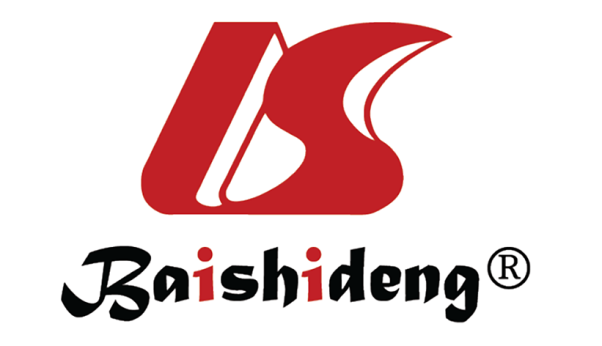 Published by Baishideng Publishing Group Inc7041 Koll Center Parkway, Suite 160, Pleasanton, CA 94566, USATelephone: +1-925-3991568E-mail: bpgoffice@wjgnet.comHelp Desk: https://www.f6publishing.com/helpdeskhttps://www.wjgnet.com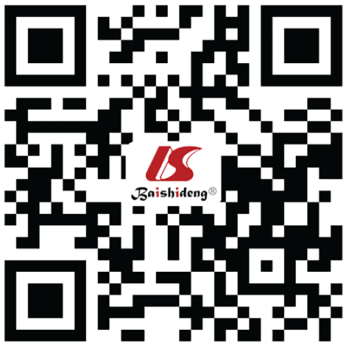 © 2021 Baishideng Publishing Group Inc. All rights reserved.ClassificationInhalant compoundsAerosolsSpray paints; hairspray; deodorant; vegetable oil spray; fabric protector spray; shoe-shine sprayOrganic solventsGlue; paint thinner; gasoline; nail polish remover; dry-cleaning fluid; correction fluidGasesAnesthetics (e.g., ether, chloroform, halothane, ethyl chloride, nitrous oxide); propane; butane (cigarette lighter fluid); refrigerants; whipped cream dispensersNitritesAmyl nitrite; video head cleaner; room odorizer; leather cleaner; liquid aromaSystem involvedEffectsNeurologicalEuphoria; visual hallucinations; confusion; dizziness; impaired short-term memory; ataxia; nystagmus; dysarthria; lack of muscle coordination; grand mal seizure; unconsciousnessRespiratoryRespiratory paralysis (rare)CardiovascularCardiac depression; sensitization to endogenous and exogenous epinephrine; ventricular tachycardia; ventricular fibrillation; asystoleGastrointestinalAbdominal cramps; nausea/vomitingHematologicalCyanosisHepaticHepatomegaly; transient deranged liver function test; elevated serum alanine aminotransferaseOcularMild eye irritationDermalContact dermatitis (rare)